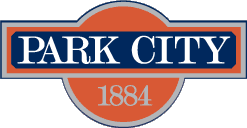 PUBLIC NOTICE OF PROPOSED WAIVERDATE ISSUED:	November 14, 2023Proposed Service:	Marsac Office RenovationProposed PROVIDER:	FFKR Architects/Planners II	Requesting DEPARTMENT:	ExecutivePlease take notice of Park City Municipal Corporation’s (PCMC’s) intent to waive a competitive procurement process. PCMC Procurement Rule 5-3 provides that the competitive procurement requirements may be waived under circumstances where there is a reasonable justification and the waiver is in the best interests of PCMC.  The Procurement Official has determined that a waiver is appropriate for a contract to renovate City Hall Offices located at 445 Marsac Avenue, Park City, Utah, with FFKR Architects/Planners II (FFKR) based on the information below:Waiver Justification: Awarding the contract through a Standard Procurement Process is impractical and not in the best interest of PCMC. It has been determined that it is in the best interest of the PCMC to contract with FFKR for the architectural services because FFKR was the architect of record for the Marsac Seismic Upgrade project in 2008 and subsequent smaller remodels over the past fifteen years. From this prior experience, FFKR and their subcontractors (structural, mechanical, and electrical) have all record drawings of the structure and could start work immediately. This will reduce costs and decrease the time needed to complete the project. FFKR is the only architectural firm with this detailed information about the building. Therefore, it is impractical and not in the best interest of PCMC to conduct a standard procurement, which would only increase the cost and time for PCMC to acquire the services. Based on PCMC’s desired timeline for the project and the information above, the Procurement Official determines it is in the best interest of PCMC to waive the standard procurement process and contract with FFKR. *To submit comments regarding this Notice of Proposed Waiver, please email Matthew A. Twombly at mtwombly@parkcity.org within seven days of the date of posting.